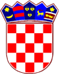     REPUBLIKA HRVATSKA    MINISTARSTVO TURIZMAKLASA:  406-01/14-01/27URBROJ: 529-02-01/14-1DOKUMENTACIJA ZA NADMETANJEZA NABAVU USLUGE IZRADE „AKCIJSKOG PLANA RAZVOJA NAUTIČKOG TURIZMA“POSTUPAK NABAVE BAGATELNE VRIJEDNOSTI(evidencijski broj nabave: BN-36-2014)OPĆI PODACI O NARUČITELJUNaziv i sjedište naručitelja, OIB, broj telefona, broj telefaksa, internetska adresa, te adresa elektroničke pošte: Republika Hrvatska, Ministarstvo turizma, Prisavlje 14, 10 000 Zagreb, OIB: 87892589782, telefon: +385 1 616 9111, telefaks:	+385 1 616 9205, internetska adresa:www.mint.hr, (u daljnjem tekstu: Naručitelj).Komunikacija sa zainteresiranim gospodarskim subjektima/ponuditeljima:Osobe/službe zadužene za komunikaciju s zainteresiranim gospodarskim              subjektima/ponuditeljima, su:Služba za ljudske potencijale, za pravne, informatičke i opće poslove, te  nabavu, Saša Galić Soldo, telefon: +385 1 6169286, i Silvija Kovaček, telefon: +385 1 6169279, telefaks: +385 1 616 9200, adresa elektroničke pošte: silvija.kovacek@mint.hr  ili    Sasa.GalicSoldo@mint.hr 1.2.2.  Način komunikacijeKomunikacija i svaka druga razmjena informacija između Naručitelja i zainteresiranih gospodarskih subjekata obavljat će se poštanskom pošiljkom, telefaksom, e-mailom, odnosno kombinacijom tih sredstava.Telefonski zahtjevi moraju biti potvrđeni u pisanom obliku kako bi se osiguraladostupnost informacija svim zainteresiranim gospodarskim subjektima.Preuzimanje Dokumentacije za nadmetanje:Ova Dokumentacija za nadmetanje (dalje u tekstu: DZN) i sva dodatnadokumentacija koja se odnosi na predmetni bagatelni postupak nabave neograničeno i u cijelosti je elektronički stavljena na raspolaganje putem web stranica Naručitelja. Dokumentacija se može preuzeti neograničeno i u cijelosti u elektroničkom obliku na internetskoj stranici Naručitelja: http://www.mint.hr/default.aspx?id=16510Dokumentacija se ne naplaćuje.  Pojašnjenje i izmjena Dokumentacije za nadmetanjeAko je potrebno, gospodarski subjekti mogu za vrijeme roka za dostavu ponudazahtijevati dodatne informacije i objašnjenja vezana uz DZN, a Naručitelj će dodatne informacije i objašnjenja bez odgađanja staviti na raspolaganje na isti način i na istim internetskim stranicama kao i osnovnu dokumentaciju bez navođenja podataka o podnositelju zahtjeva. Ako Naručitelj za vrijeme roka za dostavu ponuda mijenja DZN, osigurat će dostupnost izmjena svim zainteresiranim gospodarskim subjektima na isti način i na istim internetskim stranicama kao i osnovnu dokumentaciju te će osigurati da gospodarski subjekti od izmjene imaju najmanje 2 (dva) dana za dostavu ponude. Ako će biti potrebno, Naručitelj će izmijeniti ili ispraviti poziv na nadmetanje.Evidencijski broj nabave: BN-36-2014.Popis gospodarskih subjekata s kojima je Naručitelj u sukobu interesa u smislu članka 13. Zakona o javnoj nabavi:Naručitelj  Ministarstvo turizma ne smije sklapati ugovore o javnoj nabavi  sa sljedećim gospodarskim subjektima:LORENCIN d.o.o., Munida 14, 52203 MEDULIN, OIB: 26948853688.Navedeni gospodarski subjekt ne smije sudjelovati u postupku nabave usvojstvu ponuditelja ni člana zajednice ponuditelja te ne smije biti pod izvoditeljodabranom ponuditelju.Vrsta postupka nabave i način provođenja: 	Naručitelj provodi bagatelni postupak nabave u kojem svaki zainteresiranigospodarski subjekt koji ispunjava tražene uvjete može podnijeti ponudu, s ciljem sklapanja ugovora o predmetnoj nabavi.   Predmetni bagatelni postupak nabave provodi se sukladno Pravilima o provedbi     postupaka nabave bagatelne vrijednosti u Ministarstvu turizma RH od 30. 05. 2014.      (Klasa: 406-01/14-01/25; Urbroj: 529-02-14-1) (dalje u tekstu: Pravila). Pravo sudjelovanja u ovom postupku nabave imaju svi zainteresirani gospodarski    subjekti, a mogu sudjelovati podnošenjem cjelokupne ponude za pružanje usluge koja je predmet nadmetanja u skladu sa zahtjevima i uvjetima iz DZN i Pravila.Gospodarski subjekti su fizičke ili pravne osobe ili zajednica tih osoba koje na tržištu nude izvođenje radova i/ili posla, isporuku robe ili pružanje usluga.Procijenjena vrijednost nabave: Procijenjena vrijednost predmetne nabave iznosi ukupno =199.000,00 kn. (bez PDV-a). Predmet nabave nije podijeljen na grupe, te se procijenjena vrijednost nabave odnosi na cjelokupan predmet nabave.Vrsta ugovora o nabavi i navod o sklapanju ugovora: Temeljem provedenog postupka bagatelne nabave usluga izrade Akcijskog plana razvoja nautičkog turizma, Naručitelj će s odabranim ponuditeljem sklopiti ugovor o  nabavi predmetnih usluga (dalje u tekstu: Ugovor).PODACI O PREDMETU NABAVEOpis predmeta nabave:Predmet nabave su usluge izrade „Akcijskog plana razvoja nautičkog turizma“ u skladu  s Tehničkim specifikacijama - Projektnom zadatku u prilogu ove DZN.Detaljna razrada predmeta nabave sadržana je u Prilogu 1. - Tehničkoj specifikaciji – Projektnom zadatku, i sastavni je dio ove DZN. Ako ponuditelj dostavi ponudu koja u cijelosti ne odgovara potrebama Naručitelja određenima u opisu predmeta nabave i tehničkim specifikacijama odnosno kojom se nudi pružanje usluge koja očito ne zadovoljava potrebe Naručitelja u odnosu na traženi predmet nabave ponuda će biti ocjenjena kao neprikladna.Nuđenje usluga po grupama ili dijelovima predmeta nabave: Predmet nabave nije podijeljen na grupe. U ovom postupku nije dopušteno nuđenje grupe ili dijelova predmeta nabave.Količina predmeta nabave:Sukladno Tehničkoj specifikaciji – Projektnom zadatku u Prilogu 1 ove DZN.Troškovnik: Nalazi se u Prilogu 3 i čini sastavni dio ove DZN. Ponuditelj je obvezan dostaviti u cijelosti popunjeni i ovjereni troškovnik s jediničnim i ukupnim cijenama.Mjesto pružanja usluge: Republika HrvatskaRok početka i završetka pružanja usluge:Odabrani ponuditelj će započeti s obavljanjem usluge odmah  po sklapanju Ugovora o javnoj nabavi usluga. Predmetne usluge će se izvršavati po fazama i u rokovima utanačenim ugovorom.Predviđeno trajanje ugovora i rok završetka ukupnih predmetnih usluga je 20. 12. 2014. III.  OBVEZNI RAZLOZI ISKLJUČENJA3.1.  Temeljem odredbe čl. 8. st. 4. al. 2. Pravila, ponuditelji obavezno dostavljaju potvrdu porezne uprave o nepostojanju duga s osnove dospjelih poreznih obveza i obveza za mirovinsko i zdravstveno osiguranje, osim ako mu prema posebnom zakonu plaćanje tih obveza nije dopušteno ili je odobrena odgoda plaćanja navedenih obveza (npr. u postupku pred stečajne nagodbe).Za potrebe utvrđivanja ove okolnosti ponuditelj je dužan u ponudi dostaviti potvrdu Porezne uprave o stanju duga ili važeći jednakovrijedni dokument nadležnog tijela države sjedišta gospodarskog subjekta, koji ne smiju biti stariji od 30 dana računajući od dana početka postupka javne nabave. Ako se u državi sjedišta gospodarskog subjekta ne izdaje potvrda porezne uprave o stanju duga ili jednakovrijedni dokument nadležnog tijela, on može biti zamijenjen dostavljenom izjavom pod prisegom ili odgovarajućom izjavom osobe koja je po zakonu ovlaštena za zastupanje gospodarskog subjekta  ispred nadležne sudske ili upravne vlasti ili bilježnika ili nadležnog strukovnog ili trgovinskog tijela u državi sjedišta gospodarskog subjekta ili izjavom s ovjerenim potpisom kod bilježnika. Izjava ne smije biti starija od 30 dana računajući od dana početka postupka nabave.U slučaju zajednice ponuditelja, postojanje ovog razloga isključenja utvrđuje se za sve članove zajednice pojedinačno. Stoga ponudi zajednice ponuditelja moraju biti priloženi traženi dokumenti na temelju kojih se utvrđuje postoje li razlozi za isključenje za sve članove zajednice ponuditelja.   IV. ODREDBE O SPOSOBNOSTI PONUDITELJAPonuditelj ili zajednica ponuditelja dokazuju svoju pravnu i poslovnu sposobnost te tehničku i stručnu sposobnost, slijedećim dokazima koji se prilažu uz ponudu:4.1. Uvjeti pravne i poslovne sposobnosti: Svaki ponuditelj i član zajednice ponuditelja mora dokazati svoj upis u sudski, obrtni, strukovni ili drugi odgovarajući registar države sjedišta gospodarskog subjekta. Upis u registar dokazuje se odgovarajućim izvodom, a ako se oni ne izdaju u državi sjedišta gospodarskog subjekta, gospodarski subjekt može dostaviti izjavu s ovjerom potpisa kod nadležnog tijela. Izvod ili izjava kojom se dokazuje upis u registar ne smije biti starija od 3 (tri) mjeseca računajući od  dana početka postupka nabave.4.2. Uvjeti tehničke i stručne sposobnosti:Za prijavu na nadmetanje od ponuditelja ili zajednice ponuditelja se zahtjeva podnošenje dokaza o minimalnoj tehničkoj i stručnoj sposobnosti. Sudionik u nadmetanju može podnijeti ponudu ukoliko ispunjava sljedeće minimalne tehničke i stručne uvjete;I. Specifično iskustvo ponuditelja na traženom području predmeta nabave: Sudjelovanje u izradi regionalnih / destinacijskih strategija razvoja/marketinga turizma u kojima se posebno razrađuje razvoj pojedinih turističkih proizvoda u zadnjih 10 godina;Sudjelovanje u izradi dvaju strateških dokumenata razvoja pojedinih proizvoda na destinacijskoj/regionalnoj ili nacionalnoj razini, odnosno u izradi akcijskih planova ili programa razvoja pojedinih turističkih proizvoda u zadnjih 10 godina;Sudjelovanje u izradi dokazuje se ovjerenim i potpisanim popisom izvršenih radova. Popis mora biti potpisan od strane osobe ovlaštene za zastupanje ponuditelja i ovjeren pečatom ponuditelja.Popis dokaza iz ove točke DZN sadrži: iznos, datum pružene usluge, naziv druge ugovorne strane i opis radnog zadatka na izradi kojeg je ponuditelj sudjelovao. Ako je druga ugovorna strana naručitelj u smislu Zakona o javnoj nabavi, popis kao dokaz o uredno pruženoj usluzi sadrži ili mu se prilaže potvrda potpisana ili izdana od naručitelja.Ako je druga ugovorna strana privatni subjekt, popis kao dokaz o uredno pruženoj usluzi sadrži ili mu se prilaže potvrda tog subjekta, a u nedostatku iste vrijedi izjava gospodarskog subjekta uz dokaz da je potvrda zatražena. Ako je potrebno, Naručitelj može izravno od druge ugovorne strane zatražiti provjeru istinitosti potvrde.Ukoliko je dokument/dokaz na stranom jeziku, uz isti obvezno mora biti priložen prijevod na hrvatski jezik ovlaštenog sudskog tumača za jezik s kojeg je prijevod izvršen. Napomena: Svi traženi dokazi u DZN mogu se priložiti u izvorniku, u ovjerenoj ili neovjerenoj preslici. II. Stručnost i kvalificiranost članova radnog tima ponuditelja odgovornih za pružanje usluga:Voditelj tima mora imati minimalno 10 (deset) godina radnog iskustva na vođenju turističkih razvojnih/istraživačkih projekata Voditelj i članovi tima moraju ukupno imati iskustvo izrade razvojnih, istraživačkih, strateških ili sličnih dokumenata koji u cjelini ili djelomično obuhvaćaju područje predmetnog proizvoda.Ponuditelj mora dostaviti popis stručnjaka koji će biti uključeni u izvršenje  predmetnih usluga, a koje će imati ponuditelj na raspolaganju i koji će biti članovi  tima odnosno raspoređeni na rad na izvršenju zadataka, te navesti  njihove uloge i zadatke u izvršenju predmeta nabave (Prilog 6 ove DZN). Sastav radnog tima mora biti u skladu s traženom stručnošću za izradu predmetnog projekta.Ponuditelj u svrhu dokaza mora dostaviti životopise za sve obvezne članove tima koji će biti uključeni u izvršenje usluga koje su predmet ove nabave, ovjerene od strane odgovorne osobe ponuditelja, iz kojih je vidljiva tražena stručnost pojedinog člana tima. Obrazac za životopise  nalazi se u Prilogu ove DZN.Ukoliko je popis i životopis/dokaz na stranom jeziku, uz isti obvezno mora biti priložen prijevod na hrvatski jezik ovlaštenog sudskog tumača za jezik s kojeg je prijevod izvršen. 4.3. Uvjeti sposobnosti u slučaju zajednice ponuditelja: Više gospodarskih subjekata može se udružiti i dostaviti zajedničku ponudu, neovisno o uređenju njihova međusobnog odnosa. U tom slučaju, ponuda mora sadržavati podatke o svakom članu zajednice ponuditelja (Prilog 2 ove Dokumentacije za nadmetanje – Dodatak 1a i 1b), uz obveznu naznaku člana zajednice ponuditelja koji je ovlašten za komunikaciju s Naručiteljem. Svaki član iz zajednice ponuditelja dužan je uz ponudu dostaviti sve dokumente na temelju kojih se utvrđuje postoje li razlozi za isključenje (točka III. DZN), te dokaz o upisu u sudski obrtni, strukovni ili drugi odgovarajući registar (točka 4.1. DZN), a svi zajedno dužni su dokazati (kumulativno) zajedničku sposobnost ostalim navedenim dokazima sposobnosti.Ponuditelj koji je samostalno predao ponudu ne smije istodobno sudjelovati u zajednici ponuditelja za isti predmet nabave. Odgovornost ponuditelja iz zajednice ponuditelja je solidarna.V. PODACI O PONUDI:.Sadržaj i način izrade ponude:Pri izradi ponude, od ponuditelja se očekuje da pregleda sve uvjete i upute sadržane u DZN. Propust u dostavi svih traženih informacija je na vlastitu odgovornost ponuditelja i može rezultirati odbijanjem ponude. Pri izradi ponude ponuditelj se mora pridržavati zahtjeva i uvjeta iz ove DZN. Pri izradi ponude ponuditelj ne smije mijenjati i nadopunjavati tekst DZN. U roku za dostavu ponude ponuditelj može izmijeniti svoju ponudu, nadopuniti je ili od nje odustati. Ponuditelj predaje ponudu u izvorniku koja sadrži dokumentaciju složenu, uvezanu, te potpisanu na za to predviđenim mjestima od strane ovlaštene osobe ponuditelja, slijedećim redoslijedom:Ponuda sadrži:Popis dokumentacije koja se prilaže ponudi;Popunjeni ponudbeni list (Prilog 2 ove DZN);Popunjeni Troškovnik (Prilog 3 ove DZN);Traženi dokazi o ispunjenju uvjeta  sposobnosti navedenih u Poglavlju III. i IV.  DZN;Životopisi članova radnog tima (Prilog 7); (Ako članovi radnog tima koji će se staviti na raspolaganje nisu zaposlenici ponuditelja potrebno je uz životopis priložiti dokaz u obliku izjave da će  te osobe biti na raspolaganju ponuditelju za rad na projektu);Sve drugo zatraženo ovom DZN.Ponuda se izrađuje na način da čini cjelinu. Ako zbog opsega ili drugih objektivnih okolnosti ponuda ne može biti izrađena na način da čini cjelinu, ona se izrađuje u dva ili više dijelova.Ponuda se uvezuje na način da se onemogući naknadno vađenje ili umetanje listova. Ponuda mora biti uvezana u cjelinu s jamstvenikom (vrpcom), a oba kraja jamstvenika na poleđini ili prednjoj strani ponude moraju biti pričvršćena naljepnicom s otisnutim pečatom registriranog trgovačkog društva ili obrta ponuditelja s označenim rednim brojem stranica.Dijelove ponude kao što su uzorci, katalozi, mediji za pohranjivanje podataka i sl. koji ne mogu biti uvezani ponuditelj obilježava nazivom i navodi u sadržaju ponude kao dio ponude.Ako je ponuda izrađena od više dijelova ponuditelj mora u sadržaju ponude navesti od koliko se dijelova ponuda sastoji. Stranice ponude se označavaju brojem na način da je vidljiv redni broj stranice i ukupan broj stranica ponude. Kada je ponuda izrađena od više dijelova, stranice se označavaju na način da svaki slijedeći dio započinje rednim brojem koji se nastavlja na redni broj stranice kojim se završava prethodni dio. Ako je dio ponude izvorno numeriran (primjerice katalozi), ponuditelj ne mora taj dio ponude ponovno numerirati. Ponude se pišu neizbrisivom tintom. Ispravci u ponudi moraju biti izrađeni na način da su vidljivi. Ispravci moraju uz navod datuma ispravka biti potvrđeni potpisom ponuditelja.Ponuditelj će snositi sve troškove u svezi njegovog sudjelovanja u nadmetanju. Naručitelj ni u kojem slučaju neće biti odgovoran, a niti snositi troškove ponuditeljeva sudjelovanja u nadmetanju bez obzira na vođenje i ishod predmetnog postupka nadmetanja.5.2. Način dostave:Ponuda se dostavlja Naručitelju neposredno na urudžbeni zapisnik ili preporučenom poštanskom pošiljkom na adresu Naručitelja u zatvorenoj omotnici na kojoj je naziv i adresa Naručitelja i naziv i adresa ponuditelja. Na vanjskom omotu mora biti adresa i oznaka slijedećeg izgleda:MINISTARSTVO TURIZMAPrisavlje 14, 10000 ZagrebPONUDA – postupak bagatelne nabave – AKCIJSKOG PLANA RAZVOJA NAUTIČKOG TURIZMA.Evidencijski broj nabave: BN-36-2014››NE OTVARAJ‹‹Ponuditelj može do isteka roka za dostavu ponuda dostaviti izmjenu i/ili dopunu ponude.Izmjena i/ili dopuna ponude dostavlja se na isti način kao i osnovna ponuda s obveznom naznakom da se radi o izmjeni i/ili dopuni ponude.Ponuditelj može do isteka roka za dostavu ponude pisanom izjavom odustati od svoje dostavljene ponude. Pisana izjava se dostavlja na isti način kao i ponuda s obveznom naznakom da se radi o odustajanju od ponude, u kojem slučaju će se neotvorena ponuda vratiti ponuditelju.5.3. Navod o načinu dostave dokumenata koji su zajednički za više grupa predmeta        nabave: nije primjenjivo u predmetnom postupku. Predmet nabave nije podijeljen na          grupe.5.4. Minimalni zahtjevi koje alternativne ponude moraju ispunjavati u odnosu na  predmet nabave, ako su dopuštene: nije primjenjivo u predmetnom postupku. Alternativne ponude nisu dopuštene.5.5.    Način elektroničke dostave ponude te zahtjevi vezani uz elektronički prijenos    i dostavu ponuda, ako je takva dostava dopuštena: Elektronička dostava ponuda      nije dopuštena.5.6.     Način određivanja cijene ponude: Cijena se iskazuje za cjelokupni predmet nabave i nepromjenjiva je (u apsolutnom iznosu) za sve vrijeme trajanja Ugovora. U cijenu ponude bez poreza na dodanu vrijednost moraju biti uračunati svi troškovi i popusti. Ponuditelji su dužni ponuditi, tj. upisati jedinične cijene i ukupne cijene za svaku stavku troškovnika, na način kako je to određeno u troškovniku, te cijenu ponude bez PDV-a, PDV i cijenu ponude s PDV-om na način kako je to određeno u ponudbenom listu. Ako ponuditelj nije u sustavu PDV-a ili je predmet nabave oslobođen PDV-a, u ponudbenom listu na mjesto predviđeno za upis cijene ponude s PDV-om, upisuje se isti iznos kao što je upisan na mjestu predviđenom za upis cijene ponude bez PDV-a, a mjesto predviđeno za upis iznosa PDV-a ostavlja se prazno.Ukupnu cijenu ponude čini cijena ponude s PDV-om. Cijena ponude piše se brojkama.Cijena ponude se upisuje u tablicu Troškovnika iz Priloga 3 ove DZN kao i u Ponudbeni list u Prilogu 2 ove DZN.Ponuditelji u Troškovniku iskazuje jedinične cijene za svaku fazu nabave.Izvršenje predmeta nabave je podijeljeno na faze ali se ponuda dostavlja ukupno za cijelipredmet nabave te se neću uzimati u obzir ponude koje nude samo pojedine faze.Ponuda treba sadržavati ukupan iznos ponude kao i iznose pojedinih faza.5.7.      Valuta ponude: HRKCijena ponude mora biti izražena se u kunama (HRK). Izražavanje cijene ponude u drugojvaluti nije dopušteno.5.8.      Kriterij za odabir ponude: Kriterij za odabir ponude je ekonomski najpovoljnija ponuda. Vrednovanje ponuda će se vršiti prema niže naznačenim kriterijima:Napomena: 1% = 1 bod.Detaljna razrada kriterija za odabir ponude i bodovanje svakog od kriterija sastavni je dio DZN te se nalazi u Prilogu 8. 5.9. Jezik i pismo na kojem se izrađuje ponuda: Naručitelj će voditi postupak javne nabave na hrvatskom jeziku i latiničnom pismu.Ponuda obvezno mora biti izrađena na hrvatskom jeziku i latiničnom pismu ako su ponuditelji domaće osobe, u slučaju da se radi o stranom ponuditelju ponuda može biti izrađena i na stranom jeziku u kojem slučaju se uz istu obavezno prilaže i cjeloviti prijevod ponude i njenih priloga na hrvatski jezik i latinično pismo ovlaštenog sudskog tumača za jezik s kojeg je prijevod izvršen.U slučaju razlike ovlaštenog prijevoda ponude između hrvatskog i stranog jezika - za meritorno tumačenje ponude biti će mjerodavan hrvatski jezik.  Ponuditelj može dostaviti i prospektne materijale i ostalu dokumentaciju na drugom stranom jeziku, ali se u tom slučaju obavezno prilaže i prijevod na hrvatski jezik ovlaštenog sudskog tumača za jezik s kojeg je prijevod izvršen.5.10.  Rok valjanosti ponude: Rok valjanosti ponude je najmanje 30 dana od dana otvaranja ponude. Naručitelj će odbiti ponudu čija je opcija valjanosti kraća od zahtijevane. Iz opravdanih razloga, Naručitelj može u pisanoj formi tražiti, a ponuditelj će također u pisanoj formi produžiti rok valjanosti ponude. Odbijanje Naručiteljevog pisanog zahtjeva za produženjem valjanosti ponude rezultirati će odbijanjem ponude tog ponuditelja.U roku produženja valjanosti ponude niti Naručitelj niti ponuditelj neće tražiti izmjenu ponude.VI. OSTALE ODREDBE:6.1. Odredbe koje se odnose na zajednicu ponuditelja: Zajednica ponuditelja je udruženje više gospodarskih subjekata koje je pravodobno dostavilo zajedničku ponudu. U tom slučaju, ponuda mora sadržavati podatke o svakom članu zajednice ponuditelja (Prilog 2 ove Dokumentacije za nadmetanje – Dodatak 1a i 1b), uz obveznu naznaku člana zajednice ponuditelja koji je ovlašten za komunikaciju s Naručiteljem te adresom i brojem telefona za kontakt. Sva pismena za zajednicu ponuditelja šalju se na adresu koju je ista naznačila kao adresu i broj za komunikaciju.Svaki član iz zajednice ponuditelja dužan je uz ponudu dostaviti sve dokumente na temelju kojih se utvrđuje dokaz o upisu u sudski obrtni, strukovni ili drugi odgovarajući registar (točka 4.1. DZN), a svi zajedno dužni su dokazati (kumulativno) zajedničku sposobnost ostalim navedenim i traženim dokazima sposobnosti.U zajedničkoj ponudi mora biti navedeno koji će dio ugovora o javnoj nabavi (predmet, količina, vrijednost i postotni dio) izvršavati pojedini član zajednice ponuditelja. Taj podatak pojedini član zajednice ponuditelja iskazuje u Prilogu 2 - Ponudbenom listu ove DZN. Naručitelj neposredno plaća svakom članu zajednice ponuditelja za onaj dio ugovora o javnoj nabavi koji je on izvršio, ako zajednica ponuditelja ne odredi drugačije. Odgovornost ponuditelja iz zajednice ponuditelja je solidarna.Ponuditelj koji je samostalno podnio ponudu, ne smije istodobno sudjelovati u zajedničkoj ponudi za predmet nadmetanja. Takvom ponuditelju bit će odbijene sve njegove ponude.Ukoliko ponuda zajednice ponuditelja bude utvrđena najpovoljnijom, podnositelji zajedničke ponude su u roku od 3 dana od dana donošenja obavijesti o odabiru dužni dostaviti pravni akt o zajedničkoj ponudi u mjeri u kojoj je to potrebno za zadovoljavajuće izvršenje ugovora (npr. međusobni sporazum, ugovor o poslovnoj suradnji ili slično). Navedeni akt mora biti potpisan i ovjeren od svih članova zajednice ponuditelja i mora sadržavati naziv nositelja ponude, obveze pojedinačno svakog ponuditelja iz zajedničke ponude i udio svakog ponuditelja u zajedničkoj ponudi. Ukoliko ponuditelj ne dostavi navedeni akt, Naručitelj će smatrati da je ponuditelj odustao od svoje ponude.Odredbe koje se odnose na podizvoditelje:Podizvoditelj je gospodarski subjekt koji za odabranog ponuditelja s kojim je naručitelj sklopio ugovor o javnoj nabavi, pruža usluge koje su neposredno povezane s predmetom nabave.Gospodarski subjekti s kojim je Naruĉitelj u sukobu interesa ne smiju biti podizvoditelji odabranom ponuditelju.Naručitelj ne smije od ponuditelja zahtijevati da dio ugovora o javnoj nabavi daje u podugovor ili da zaposli određene podizvoditelje, osim ako posebnim propisom ili međunarodnim sporazumom nije drugačije određeno.Ukoliko gospodarski subjekt-ponuditelj namjerava dio Ugovora dati u podugovor jednom ili više podizvoditelja, tada u ponudi (Dodatak 2 Ponudbenog lista – u prilogu ove DZN – opći podaci o podizvoditeljima) mora navesti sljedeće podatke o svim  podizvoditeljima:usluge koje će pružiti podizvoditelj;predmet, količinu, vrijednost podugovora i postotni dio ugovora o javnoj nabavi koji se daje u podugovor;naziv ili tvrtku, sjedište, OIB (ili nacionalni identifikacijski broj prema zemlji sjedišta gospodarskog subjekta, ako je primjenjivo) i broj računa podizvoditelja.Sudjelovanje podizvoditelja ne utječe na odgovornost odabranog ponuditelja za izvršenje ugovora o nabavi.Odabrani ponuditelj može tijekom izvršenja ugovora o nabavi od Naručitelja pisanim putem zahtijevati:promjenu podizvoditelja za onaj dio ugovora o javnoj nabavi koji je prethodno dao u podugovor,preuzimanje izvršenja dijela ugovora o javnoj nabavi koji je prethodno dao u podugovor, uvođenje jednog ili više novih podizvoditelja čiji ukupni udio ne smije prijeći 30% (tridesetposto) vrijednosti ugovora o javnoj nabavi neovisno o tome je li prethodno dao dio ugovora o nabavi u podugovor ili ne.Uz pisani zahtjev za promjenu podizvoditelja i/ili uvođenje jednog ili više novih podizvoditelja, odabrani ponuditelj mora Naručitelju dostaviti slijedeće podatke za novog podizvoditelja:usluge koje će pružiti podizvoditelj;predmet, količinu, vrijednost podugovora i postotni dio ugovora o nabavi koji se      daje u podugovor;naziv ili tvrtku, sjedište, OIB (ili nacionalni identifikacijski broj prema zemlji sjedišta gospodarskog subjekta, ako je primjenjivo) i broj računa podizvoditelja.Navod da su podaci iz čl. 86. st. 4. Zakona o javnoj nabavi (NN br. 90/11, 83/13, 143/13 i 13/14 - Odl. USRH) obvezni sastojci ugovora te da su neposredna plaćanja podizvoditelju obvezna, u slučaju kada se dio ugovora daje u podugovor: Kada se dio ugovora o nabavi daje u podugovor, obvezni sastojci ugovora o nabavi su i:usluge koje će pružiti podizvoditelj;predmet, količinu, vrijednost podugovora i postotni dio ugovora o javnoj nabavi koji se daje u podugovor;naziv ili tvrtka, sjedište, OIB (ili nacionalni identifikacijski broj prema zemlji sjedišta podizvoditelja, ako je primjenjivo) i broj računa podizvoditelja.Ako se dio ugovora o nabavi daje u podugovor, tada za usluge koje će pružiti podizvoditelj, Naručitelj je obvezan neposredno plaćati podizvoditelju. S tim u vezi, ponuditelj će morati svom računu obvezno priložiti račune svojih podizvoditelja koje je prethodno potvrdio.Datum, vrijeme i mjesto dostave ponuda i javnog otvaranja ponuda:Ponude se  u zatvorenoj omotnici dostavljaju u pisarnicu Ministarstva turizma u Zagrebu, Prisavlje 14, 10000 Zagreb, (soba 51, visoko prizemlje), preporučenom poštanskom pošiljkom ili neposredno dostavom na navedenu adresu. Na vanjskom omotu mora biti naznačeno kako je navedeno u točki 5.2. DZN-a.Rok za dostavu ponuda (bez obzira na način dostave) je 01. 08. 2014. do 10:00 sati.Sve ponude koje nisu zaprimljene u sjedištu Naručitelja do gore navedenog datuma i sata obilježit će se kao zakašnjele, te će se neotvorene vratiti pošiljatelju.Svaka pravodobno dostavljena ponuda upisuje se u upisnik o zaprimanju ponuda te dobiva redni broj prema redoslijedu zaprimanja. Ponude se otvaraju prema rednom broju iz upisnika o zaprimanju ponuda.Otvaranje ponuda nije javno i obavit će ga isključivo ovlašteni predstavnici Naručitelja. Interno otvaranje u roku zaprimljenih ponuda održat će se istovremeno s istekom roka za dostavu ponuda.6.6. Posebni i ostali uvjeti za izvršenje ugovora:Ugovor između Naručitelja i odabranog ponuditelja, pored uvjeta koji su propisani predmetnom DZN i prihvaćeni ponudom odabranog ponuditelja sadržavati će, ali se neće ograničavati samo na njih, i sljedeće opće odredbe:a)	Odabrani Ponuditelj odgovara Naručitelju za sve izravne i neizravne štete uzrokovane namjerom ili nepažnjom odabranog ponuditelja, do iznosa stvarne štete. Odgovornost za štetu utvrđuje se u skladu s odredbama Zakona o obveznim odnosima.b)	Ugovorne strane će eventualni spor pokušati riješiti sporazumno, a ukoliko to ne bude moguće, ugovaraju nadležnost stvarno nadležnog suda u Zagrebu.c)	Bez obzira na cijenu odabrane ponude, Naručitelj će platiti odabranom Ponuditelju samo stvarno izvršene usluge sukladno navedenom u točki 6.8. ove DZN.6.7.   Rok za donošenje odluke o odabiru   Nakon pregleda i ocjena ponuda, o rezultatima pregleda i ocjene sastavlja se zapisnik o pregledu i ocjeni ponuda nakon čega će se najkasnije u roku od 15 (petnaest) dana od dana isteka roka za dostavu ponude donijeti obavijest o odabiru ponude ili obavijest o poništenju postupka nabave. 6.8. Rok, način i uvjeti plaćanja:Nije predviđeno plaćanje predujma.Plaćanje za usluge izrade Akcijskog plana razvoja nautičkog turizma obaviti će se nakon izvršenja usluge po svakoj pojedinoj fazi projekta sukladno troškovniku prihvaćene ponude, a temeljem ispostavljenih računa najkasnije u roku od 30 dana od dana urednog primitka neosporenog računa, na poslovni račun ponuditelja kod poslovne banke, što će se detaljno utvrditi predmetnim Ugovorom, odnosno u slučaju zajedničke ponude na poslovni-račun koji odredi zajednica ponuditelja. Nakon zaključenja svake projektne faze uz račun se obvezno prilažu zapisnici sa sastanaka i radionica, svi radni ili konačni dokumenti i izvještaji koji su kreirani te primopredajni zapisnik za svaku pojedinačnu fazu, koji garantiraju uredno isporučenje, odnosno izvršenje predmeta nabave.6.9. Povrat dokumentacije:Ponude i dokumentacija priložena uz ponudu, ne vraćaju se osim u slučaju zakašnjele ponude i odustajanja ponuditelja od neotvorene ponude.6.10. Tajnost dokumentacije gospodarskih subjekata:Ako gospodarski subjekt označava određene podatke iz ponude poslovnom tajnom, obvezan je, temeljem članka 16. stavak 2. Zakona o javnoj nabavi, u ponudi navesti pravnu osnovu na temelju kojih su ti podaci tajni. Sukladno članku 16. stavak 3. Zakona o javnoj nabavi, gospodarski subjekti ne smiju u postupcima javne nabave označiti tajnim podatke o jediničnim cijenama, iznosima pojedine stavke, cijeni ponude te podatke iz ponude u vezi s kriterijima za odabir ekonomski najpovoljnije ponude.6.11. Naziv i adresa žalbenog tijela, te podatak o roku za izjavljivanje žalbe na    dokumentaciju za nadmetanje:U predmetnom postupku nabave bagatelne vrijednosti postupa se temeljem čl. 18. st. 3. Zakona o javnoj nabavi a sukladno odredbama čl. 8. i 9. Pravila o provedbi postupaka nabave bagatelne vrijednosti u Ministarstvu turizma RH od 30. 05. 2014. (Klasa: 406-01/14-01/25; Urbroj: 529-02-14-1). Sukladno odredbi čl. 9. st. 11. Pravila – na obavijest o odabiru ili o poništenju postupka nije dopuštena žalba.VII.  PRILOZI:Prilog 1-   Tehnička specifikacija - projektni zadatak;Prilog 2. – Ponudbeni list;                  Dodatak 1a Ponudbenom listu - obrazac izjave o zajedničkoj ponudi zajednice                    Ponuditelja;                   Dodatak 1b Ponudbenom listu - podaci o članovima zajednice ponuditelja                  Dodatak 2 Ponudbenom listu - opći podaci o podizvoditeljima;Prilog 3 – Troškovnik;Prilog 4 -  Popis značajnih ugovora o istovrsnim ili sličnim uslugama izrade i provedbe                  akcijskih planova hrvatskog turizma;Prilog 5 – Potvrda o popisu usluga o urednom ispunjenju ugovora, kojima su pružene                  značajne usluge navedene predmetom nabave;Prilog 6 -  Sastav radnog tima i zaduženja;	Prilog 7 - Obrazac za životopis člana radnog tima;Prilog 8 – Kriteriji za vrednovanje ponuditelja za usluge izrade „Akcijskog plana razvoja     	nautičkog turizma“.PRILOG 1 -  TEHNIČKA SPECIFIKACIJA-PROJEKTNI ZADATAKUVODMinistarstvo turizma Republike Hrvatske (u daljnjem tekstu - Naručitelj) upućuje poziv odgovarajućim ponuditeljima na natječaj za ponudu izrade Akcijskog plana razvoja nautičkog turizma. Nautički turizam se u ovom dokumentu definira kao vrsta turizma u kojoj je glavni motiv putovanja plovidba, odnosno s njom povezani doživljaji na vodi i kopnu. Radi se primarno o višednevnim boravcima na plovilima koja takav boravak omogućuju. Nautički turizam može se, prema obilježjima proizvoda, podijeliti na dvije osnovne podvrste: jahting, koji podrazumijeva plovidbu i boravak na brodicama i jahtama bez obzira na vlasništvo plovila, na kojima se plovi uglavnom u društvu s prijateljima ili obitelji koji tijekom plovidbe mogu odlučiti o itinereru ili njegovoj promjeni, a brodom upravljaju sami, uz pomoć skipera ili profesionalne posade ako se radi o većem plovilu, te kruzing, koji podrazumijeva plovidbu i boravak na većim i velikim plovilima – kruzerima, s profesionalnom posadom, na kojima se putnici u pravilu međusobno ne poznaju i koji najčešće imaju unaprijed poznatu rutu/itinerer plovidbe s posjetom određenom broju destinacija na kopnu ili otocima, a o eventualnoj promjeni itinerera tijekom plovidbe odlučuje brodar. Obje podvrste nautičkog turizma mogu se odvijati unutar jedne zemlje ili više njih na jednom putovanju, te na moru, rijekama i jezerima. U Hrvatskoj se nautički turizam danas odvija u okviru sljedećih podvrsta (proizvoda):•	jahting turizam, odnosno krstarenje/plovidba brodicama i jahtama na moru (plovidba na vlastitim plovilima odnosno plovilima rođaka ili prijatelja i čarter odnosno plovidba na unajmljenim plovilima); •	međunarodna brodska krstarenja na moru (međunarodni kruzing turizam na moru);•	brodska krstarenja na moru unutar teritorijalnog mora Hrvatske (domaći kruzing turizam) i •	međunarodna brodska krstarenja na rijekama (međunarodni riječni kruzing turizam).Nautički turizam je jedna od najrazvijenijih vrsta turizma u Hrvatskoj koja još nije dosegla granice održivog rasta te ima veliki razvojni potencijal. Sukladno tome, predmetna ponuda treba osigurati strateški razvojni okvir djelovanja i provedbe aktivnosti različitih relevantnih dionika razvoja u sferi nautičkog turizma u planskom razdoblju Strategije razvoja turizma Hrvatske do 2020.CILJ DOKUMENTA Dokument „Akcijskog plana razvoja nautičkog turizma“ ima za cilj detaljnije definirati vrstu i plan aktivnosti, proizašlih iz Strategije razvoja turizma Hrvatske do 2020. te usuglasiti djelovanje glavnih dionika relevantnih za razvoj nautičkog turizma u Hrvatskoj na razini nadležnih ministarstava i profesionalnih udruga. PRISTUP IZRADIProblematika nautičkog turizma u Hrvatskoj u ovoj ponudi treba se  promatrati primarno sa stajališta ponude, uključujući i legislativni okvir, odnosno sa stajališta održivog razvoja i aktivnosti koje bi trebalo poduzeti da se unaprijedi ponuda i poveća atraktivnost proizvoda kako za korisnike/posjetitelje, tako i za investitore. Prijedlog razvoja nautičkog turizma treba temeljiti na sljedećim dokumentima: - Strategija razvoja turizma Hrvatske do 2020; - Strategija razvoja nautičkog turizma RH za razdoblje 2009.-2019; - Europe 2020. – Strategija za pametan, održiv i uključiv rast; - Studija održivog razvoja kruzing turizma u Hrvatskoj (2007.);       - Istraživanje stavova i potrošnje posjetitelja s međunarodnih krstarenja Dunavom u  Hrvatskoj u 2013. godini;      - Međunarodna krstarenja Dunavom: trendovi, faktori uspjeha i benchmark (2013.);      - Zaključci Saborskog odbora za turizam od 26.04.2013. te od 08.05.2014.         U metodološkom pristupu izradi ovog Akcijskog plana treba sagledati nautički turizam kao multidisciplinarnu pojavu, te koristiti transparentnost procesa rada, odnosno u rad uključiti dionika te zaključke temeljiti na relevantnim, reprezentativnim i pouzdanim podacima.         Izrada Akcijskog plana razvoja nautičkog turizma treba se odvijati u uskoj suradnji ponuditelja s Ministarstvom turizma, a u izradu dokumenta treba uključit, putem strateških radionica, fokus grupa i dubinskih intervjua čitav niz dionika: Ministarstvo pomorstva, prometa i infrastrukture, lokalnu samouprava, lučke uprave, profesionalne udruge, turističke zajednice, turističke agencije, brodske agente te druge dionike u nautičkom turizmu Hrvatske.          U cilju usuglašavanja stavova, predlaganja kvalitetnih razvojnih rješenja, ali i utvrđivanja razvojnih prioriteta i njihovih nositelja, ponuditelj u suradnji s Ministarstvom turizma, odredit će potreban broj strateških rasprava i radnih prezentacija rezultata.         OKVIRNI SADRŽAJ I PREDVIDIVA VELIČINA DOKUMENTA         Polazeći od prethodno postavljenog cilja Akcijskog plana razvoja nautičkog turizma te postojećih planskih dokumenata ponuda mora sadržavati minimalno sljedeći okvirni sadržaj: 1.	Uvod; 2.	Stanje nautičkog turizma u Hrvatskoj;  3.	Međunarodno relevantni trendovi u nautičkom turizmu;4.	Ključni faktori uspjeha;5.	SWOT; 6.	Vizija;7.	Ciljevi;8.	Programi.Svaka točka sadržaja podrazumijeva posebnu razradu za sve navedene podvrste nautičkog turizma koje su danas prisutne u Hrvatskoj: jahting turizam na moru, uz posebnu razradu čartera, međunarodni kruzing na moru, domaći kruzing na moru te međunarodni kruzing na Dunavu, Dravi i Savi. Programi trebaju obuhvatiti ključne mjere u razvoju ponude, odnosno opis mjere, očekivane učinke, nositelje, prioritete, vremensku dinamiku i potrebna sredstva.Polazeći od navedenog okvirnog sadržaja, a imajući na umu njegovu svrhu i operativni karakter, dokument ne bi trebao prelaziti 100 stranica u standardnom formatu.ROK I CIJENA IZRADE TE OPCIJA PONUDECijena izrade dokumenta Akcijskog plana razvoja nautičkog turizma na hrvatskom jeziku ne smije prelaziti procijenjenu vrijednost predmetne nabave, ne uključujući PDV. Predviđeni početak rada na izradi Akcijskog plana razvoja nautičkog turizma je odmah po zaključenju predmetnog Ugovora po okončanju nabave.Krajnji rok okončanja izrade predmetnog dokumenta je najkasnije do 20. prosinca 2014. godine.Ponude moraju biti valjane najmanje 30 dana od dana njenog podnošenja Naručitelju.PRILOG 2PRILOG 3REPUBLIKA HRVATSKAMINISTARSTVO TURIZMANaziv ponuditelja: _____________________________________________TROŠKOVNIK(Svi eventualni troškovi i popusti moraju biti uključeni u izrečenu cijenu) Navedena cijena je nepromjenjiva. Izjavljujemo da smo proučili DZN iz koje prihvaćamo sve odredbe i izvršit ćemo predmet nabave u skladu s tim odredbama i za cijene koje smo naveli u ponudi/troškovniku što potvrđujemo svojim potpisom i pečatom.                                                                        ______________________________________(čitko ime i prezime ovlaštene osobe ponuditelja)_____________                                                       _______________________________________  (datum)                                                                             (Potpis ovlaštene osobe ponuditelja)M.P.Prilog 4POPIS ZNAČAJNIH UGOVORA O ISTOVRSNIM ILI SLIČNIM USLUGAMA IZRADE I PROVEDBE AKCIJSKIH PLANOVA HRVATSKOG TURIZMA U ______________, _____ 2014. godine                                                                                   ____________________________ (potpis ovlaštene osobe ponuditelja) Napomena: Popis ugovora mora biti popraćen: a) potvrdom o urednoj isporuci izdanoj ili potpisanoj od naručitelja, ako je druga ugovorna strana naručitelj u smislu ZJN ili b) potvrdom o urednoj isporuci izdanoj od privatnog subjekta ili c) u nedostatku dokumenta pod b) izjavom gospodarskog subjekta o urednoj isporuci uz dokaz da je potvrda zatražena. Naručitelj može od druge ugovorne strane zatražiti provjeru istinitosti potvrde.Prilog 5  (primjer)Potvrda o popisu usluga o urednom ispunjenju ugovora, kojima su pružene                  značajne usluge navedene predmetom nabave;Potpis ovlaštenog predstavnika naručitelja          	pečat naručiteljaMjesto ______________________Datum  _____________________                                                                                                             PRILOG 6. Sastav radnog tima i zaduženjaPotpis ovlaštenog predstavnika ponuditelja               pečat ponuditeljaMjesto ______________________Datum  _______________________PRILOG 7 - ŽIVOTOPIS ČLANA RADNOG TIMAKljučne kvalifikacije:Obrazovanje:Stečeno iskustvo:Poznavanje stranih jezika:Potvrđujem da navedeni podaci vjerodostojno opisuju moje kvalifikacije i iskustvo.Datum: Ime i prezime voditelja ili člana tima:       _________________________Ime i prezime ovlaštenog predstavnika:  _________________________  Prilog 8KRITERIJI ZA VREDNOVANJE PONUDITELJA ZA USLUGE IZRADE AKCIJSKOG PLANA RAZVOJA NAUTIČKOG TURIZMAKriterij odabira je ekonomski najpovoljnija ponuda:1. Tehnička i stručna sposobnost institucije (max 40 bodova (1.1. + 1.2.)) - UB12. Cijena (max 30 bodova) – UB2                             PminUB2 = 30 x ------------------------			Ppon3. Tehnička i stručna sposobnost tima (max 30 bodova) – UB3Ukupni bodovi čine zbroj svih prethodno navedenih bodova:UB=UB1+UB2+UB3Ugovor će se dodijeliti ponuditelju s najvišim brojem bodova !KriterijRelativni značajTehnička i stručna sposobnost institucije40%Cijena ponude30%Tehnička i stručna sposobnosti tima30%PONUDBENI LISTNabava usluga izrade Akcijskog plana razvoja nautičkog turizmaNaziv i sjedište naručitelja: MINISTARSTVO TURIZMA, Prisavlje 14, 10000 Zagreb, OIB: 878925897821. Zajednica ponuditelja (zaokružiti):           DA        NE2. Naziv i sjedište ponuditelja/člana zajednice ponuditelja ovlaštenog zakomunikaciju s Naručiteljem:- adresa: - OIB: - broj računa:- je li ponuditelj u sustavu poreza na dodanu vrijednost:              DA        NE- adresa za dostavu pošte: - adresa e-pošte:- kontakt osoba ponuditelja:- broj telefona:- broj faksa:3. Predmet nabave: usluga izrade Akcijskog plana razvoja nautičkog turizma.4. Postupak nabave: postupak bagatelne nabave5. Zaokružiti da li se dio ugovora o javnoj nabavi daje u podugovor:                                               DA                                     NEProučivši dokumentaciju za nadmetanje Naručitelja Ministarstva turizma, Prisavlje 14, 10000 Zagreb, ev. br. BN-36-2014., mi dolje potpisani nudimo usluge izrade Akcijskog plana razvoja nautičkog turizma, sukladno uvjetima iz DZN i primjenjivim propisima, po cijeni obračunatoj na način propisan tom DZN, i to kako slijedi: 6. Cijena ponude bez poreza na dodanu vrijednost sukladno Troškovniku iz Priloga 3 - brojkama:7. Iznos poreza na dodanu vrijednost - brojkama:8. Cijena ponude s porezom na dodanu vrijednost - brojkama:9. Rok valjanosti ponude: najmanje 30 dana od dana otvaranja ponude10. Datum i potpis ponuditelja: Dodatak Ponudbenom listu 1a OBRAZAC IZJAVE O ZAJEDNICKOJ PONUDI ZAJEDNICE PONUDITELJA                               (popunjavaju ponuditelji iz zajedničke ponude)Članovi zajednice ponuditeljaČlan zajednice ovlašten za komunikaciju s Naručiteljem  _________________________________________________________član _______________________________________________________________član _______________________________________________________________član _______________________________________________________________na temelju poziva za nadmetanje u otvorenom postupku javne nabave za nabavu usluga izrade Akcijskog plana razvoja nautičkog turizma,  izjavljuju:1. da će u slučaju odabira njihove ponude, zajednički izvršiti obveze iz ugovora o nabavi2. da je odgovorna osoba zajedničkih ponuditelja:__________________________________________________________________3. da nas prema Naručitelju zastupa gore navedena odgovorna osoba, te da je odgovornost svih zajedničkih ponuditelja solidarna._________________________                                  _________________________                (mjesto) (datum)                                                      (pečat i potpis) _________________________                               __________________________                (mjesto) (datum)                                                      (pečat i potpis)_________________________                                        ------------------------------------                                                                                                                                                                                         (mjesto) (datum)                                                   (pečat i potpis)Dodatak Ponudbenom listu 1b OBRAZAC PODACI O ČLANOVIMA ZAJEDNICE PONUDITELJA(priložiti samo u slučaju zajedničke ponude) Naziv i sjedište člana zajednice ponuditelja:      OIB:       Gospodarski subjekt u sustavu PDV-a (zaokružiti):     DA           NE      Adresa za dostavu pošte:      Telefon:                                                               Telefaks:       E-mail: PODACI O DIJELU UGOVORA O JAVNOJ NABAVI KOJI ĆE IZVRŠAVATI ČLAN ZAJEDNICE PONUDITELJA:Predmet ugovora:   __________________________________________________________________  Količina:_______________________________________________________________Vrijednost ugovora o javnoj nabavi koji će izvršiti član zajednice ponuditelja (bez PDV-a):__________________________________________________________________Postotni dio ugovora o javnoj nabavi koji će izvršiti član zajednice ponuditelja (u %):_________________________________________________________________________Ime, prezime i funkcija ovlaštene osobe/a za potpisivanje ugovora o javnoj nabavi:       Ime, prezime i funkcija osobe za kontakt: ZA ČLANA ZAJEDNICE PONUDITELJA:M.P.      _____________________________________(ime, prezime, funkcija i potpis ovlaštene osobe)Dodatak 2 Ponudbenom listu- OPĆI PODACI O PODIZVODITELJIMAUkoliko gospodarski subjekt namjerava dio ugovora o javnoj nabavi dati u podugovor jednom ili više podizvoditelja, tada u ponudi mora navesti podatke o dijelu ugovora o javnoj nabavi koji namjerava dati u podugovor te podatke iz stavka 2. članka 86. ZJN o svim predloženim podizvoditeljima. Sudjelovanje podizvoditelja ne utječe na odgovornost ponuditelja za izvršenje ugovora o javnoj nabavi. Usluge koje će pružiti podizvoditelj, Naručitelj neposredno plaća podizvoditelju. (članak 86. ZJN)1. Usluga koju će pružiti podizvoditelj:______________________________________________________________________________________________________________________________________Predmet, količina, vrijednost podugovora i postotni dio ugovora o nabavi koji se daje u podugovor:______________________________________________________________________________________________________________________________________Podaci o podizvoditelju:Ime, tvrtka, skraćena tvrtka podizvoditelja: ________________________________________Sjedište: ______________________________________________________OIB: _____________________________________Broj računa: _____________________________________Tel./fax: _____________________________________Odgovorna osoba: _____________________________________Osoba za kontakt: _____________________________________E-mail: _____________________________________                                                          ______________________________________                                                                        Datum, potpis i pečat podizvoditelja2. Usluga koju će pružiti podizvoditelj:______________________________________________________________________________________________________________________________________Predmet, količina, vrijednost podugovora i postotni dio ugovora o nabavi koji se daje u podugovor:______________________________________________________________________________________________________________________________________Podaci o podizvoditelju:Ime, tvrtka, skraćena tvrtka podizvoditelja: ________________________________________Sjedište: ______________________________________________________OIB: _____________________________________Broj računa: _____________________________________Tel./fax: _____________________________________Odgovorna osoba: _____________________________________Osoba za kontakt: _____________________________________E-mail: _____________________________________                                                       ___________________________                                                      Datum, potpis i pečat podizvoditeljaTEKSTUALNI OPIS STAVKEJedinica mjereKoličinastavkeCijena stavke po jedinici mjere(kn bez PDV-a)Ukupna cijena stavke (kn bez PDV-a)Red.br.123451usluga12usluga13usluga14.usluga15usluga16.UKUPNA CIJENA PONUDE (bez PDV) zbroj svih ukupnih cijena stavki:UKUPNA CIJENA PONUDE (bez PDV) zbroj svih ukupnih cijena stavki:UKUPNA CIJENA PONUDE (bez PDV) zbroj svih ukupnih cijena stavki:UKUPNA CIJENA PONUDE (bez PDV) zbroj svih ukupnih cijena stavki:7.IZNOS PDV-a IZNOS PDV-a IZNOS PDV-a IZNOS PDV-a 8.UKUPNA CIJENA PONUDE S PDV-om (4+5)UKUPNA CIJENA PONUDE S PDV-om (4+5)UKUPNA CIJENA PONUDE S PDV-om (4+5)UKUPNA CIJENA PONUDE S PDV-om (4+5)Red. broj ugovoraNaziv druge ugovorne stranePredmet ugovora/opis projekta/Vrijednost ugovora Datum pružene usluge1.2.3.4.5.6.7.8.9.10.Naziv i sjedište NaručiteljaPredmet ugovoraVrijednost ugovorau knVrijeme i mjesto ispunjenja ugovoraNavod Naručitelja o uredno ispunjenom ugovoruOvime potvrđujemo da je ponuditelj ______________________________________                                                     (naziv i sjedište ponuditelja)_________________________________________________________ uredno ispunio ugovor koji je predmet ove potvrde.Ime i prezime člana radnog timaPozicija u radnom timuZaduženje u radnom timuIme i prezime:Stručna sprema/zanimanje:Datum rođenja:Državljanstvo:Radni staž u tvrtki:Članstvo u profesionalnim udruženjima:Predložena pozicija unutar radnog tima:Lokacija(država/regija)Razdoblje rada na projektu: od (mjesec/godina)do (mjesec/godina)Ime projekta i kratki opis zaduženja na projektu:Datum: od (mjesec/godina) do (mjesec/godina)Tvrtka/poduzeće/ustanova:Pozicija unutar tvrtke/poduzeća/ustanove:Opis zaduženja:Datum: od (mjesec/godina) do (mjesec/godina)Tvrtka/poduzeće/ustanova:Pozicija unutar tvrtke/poduzeća/ustanove:Opis zaduženja:JezikČitanjeGovorPisanjeRedni BrojPod-kriterijNajviše bodovaSrednje bodovaNajmanje bodova1.1Sudjelovanje u izradi regionalnih / destinacijskih strategija razvoja/marketinga turizma u kojima se posebno razrađuje razvoj pojedinih turističkih proizvoda u zadnjih 10 godina2015-1110-11.1Sudjelovanje u izradi regionalnih / destinacijskih strategija razvoja/marketinga turizma u kojima se posebno razrađuje razvoj pojedinih turističkih proizvoda u zadnjih 10 godinaPonuditelj ima deset (10) ili više provedenih projekata.Ponuditelj ima od šest (6) do devet (9) provedenih projekata.Ponuditelj ima 3 (tri) do pet (5) provedenih projekata.1.2Sudjelovanje u izradi strateških dokumenata razvoja pojedinih proizvoda na destinacijskoj/regionalnoj ili nacionalnoj razini, odnosno u izradi akcijskih planova ili programa razvoja pojedinih turističkih proizvoda u zadnjih 10 godina2015-1110-11.2Sudjelovanje u izradi strateških dokumenata razvoja pojedinih proizvoda na destinacijskoj/regionalnoj ili nacionalnoj razini, odnosno u izradi akcijskih planova ili programa razvoja pojedinih turističkih proizvoda u zadnjih 10 godinaPonuditelj ima deset (10) ili više provedenih projekata.Ponuditelj ima od šest (6) do devet (9) provedenih projekata.Ponuditelj ima 3 (tri) do pet (5) provedenih projekata.Pod-kriterijNajviše bodovaCijena ponude30Cijena ponudeNajniža cijena (bez PDV-a)Pojašnjenje oznaka:UB2 = Ukupni bodovi za kriterij cijene ponudePmin = najniža ponuđena cijena Ppon = ponuđena cijenaRedni BrojNazivi pozicija radnog timaNajveći broj bodova(3.1. + 3.2.)Pod-kriterijiPod-kriterijiPod-kriterijiRedni BrojNazivi pozicija radnog timaNajveći broj bodova(3.1. + 3.2.)Najviše bodovaSrednje bodovaNajmanje bodova3.1.Voditelj tima mora imati minimalno 10 (deset) godina radnog iskustva na vođenju turističkih razvojnih/istraživačkih projekata 151510-65-13.1.Voditelj tima mora imati minimalno 10 (deset) godina radnog iskustva na vođenju turističkih razvojnih/istraživačkih projekata 15Iskustvo u vođenju deset (10) i više turističkih strateško-istraživačkih projektaIskustvo u vođenju šest (6) do devet (9) turističkih strateško-istraživačkih projektaIskustvo u vođenju pet (5) turističkih strateško-istraživačkih projekta 3.2.Voditelj i članovi tima moraju ukupno imati iskustvo izrade razvojnih, istraživačkih, strateških ili sličnih dokumenata koji u cjelini ili djelomično obuhvaćaju područje predmetnog proizvoda151510-65-13.2.Voditelj i članovi tima moraju ukupno imati iskustvo izrade razvojnih, istraživačkih, strateških ili sličnih dokumenata koji u cjelini ili djelomično obuhvaćaju područje predmetnog proizvoda15Više od pet (5) razvojna, istraživačka, strateška ili slična dokumenta koji u cjelini ili djelomično obuhvaćaju područje predmetnog proizvodaČetiri (4) do pet (5) razvojna, istraživačka, strateška ili slična dokumenta koji u cjelini ili djelomično obuhvaćaju područje predmetnog proizvodaBarem tri (3) razvojna, istraživačka, strateška ili slična dokumenta koji u cjelini ili djelomično obuhvaćaju područje predmetnog proizvoda